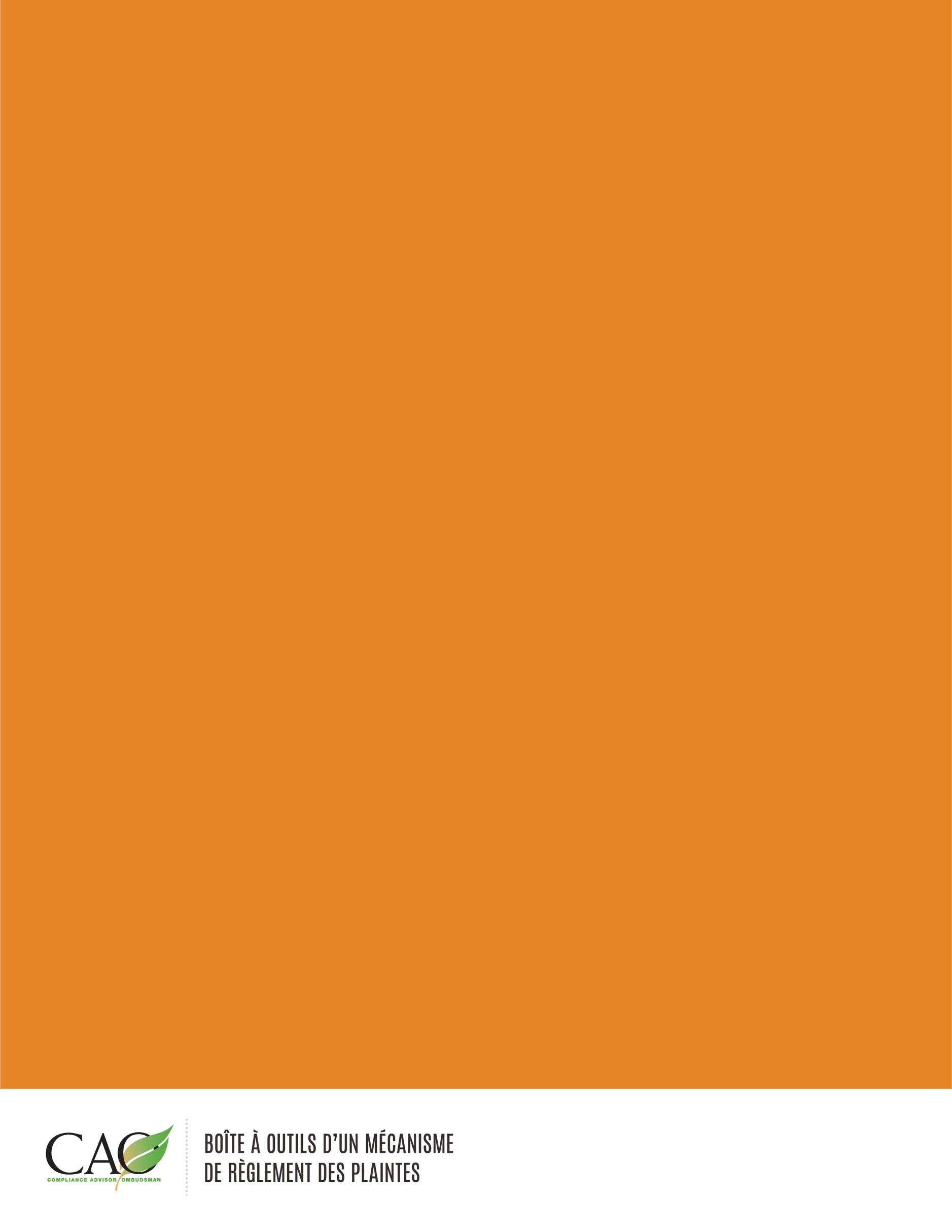 Dernière actualisation : Mai 2016Les questions ci-après permettent une rapide évaluation des lacunes éventuelles de la conception ou de la mise en œuvre actuelle du mécanisme de règlement des plaintes. Cette évaluation aide à identifier les éventuelles pierres d’achoppement sur lesquelles se concentrer pour faire évoluer le mécanisme de règlement des plaintes dans le bon sens, en particulier quand le facteur temps entre en jeu. Elle n’est pas supposée remplacer une analyse en profondeur du mécanisme de règlement des plaintes, mais constitue davantage une aide pour déterminer les points susceptibles de mériter un examen plus poussé. Cet outil est essentiellement destiné aux personnes supervisant un projet ou aux agents des griefs prenant en main un mécanisme de règlement des plaintes déjà existant.Disposez-vous d'un système ou d'une structure de recueil des plaintes ou des problèmes soulevés par la communauté à propos de votre projet et de ses activités ?OuiNonDans l'affirmative, veuillez décrire ce système/cette structure.______________________________________________________Qui gère ce système/cette structure ?Un membre du personnel affecté à cette tâcheL’agent de liaison communautaireAucune personne n'a été affectée à cette fonctionAutre  ______________________________________________________Comment faites-vous connaître votre mécanisme ? Choisir toutes les options qui s’appliquent.Médias locauxAffichage sur le site du projetPar le biais de nos agents de liaison communautaire/bouche à oreilleBrochuresAutre  ______________________________________________________Quelles en sont les voies d’accès offertes aux requérants ? Choisir toutes les options qui s’appliquent.Boîte à réclamationsHotlineCourrielRencontres en face à faceAutre  ______________________________________________________Quel système employez-vous pour enregistrer les réclamations ? Choisir toutes les options qui s’appliquent.RegistreBase de données informatiqueAucun système n’est mis en placeAutre  ______________________________________________________Combien de plaintes avez-vous reçues l'an passé ?____Sur le nombre donné à la question 7, combien de plaintes avez-vous déjà résolues ?____Comment faites-vous part de vos commentaires aux requérants ? Choisir toutes les options qui s’appliquent.Dans une lettreLors de réunions communautaires spécifiquesLors de réunions communautaires périodiquesLors de rencontres individuellesAutre _____________________________________________________Comment déterminez-vous la satisfaction des requérants au terme de l’intervention du mécanisme de règlement des plaintes, y compris sur la solution apportée et le processus dans son ensemble ?Par le biais de questionnaires à remplir à la fin de chaque interventionPar le biais d’enquêtes périodiques auprès de la communautéDe façon informelle, en discutant avec les membres de la communautéAutre ____________________________________________________À quel rythme rencontrez-vous la direction pour discuter des informations obtenues dans le cadre du mécanisme de règlement des plaintes ?Tous les quinze joursMensuellementTrimestriellementAnnuellementEn fonction des besoinsJamaisQuelle influence a le retour d’informations du mécanisme de règlement des plaintes sur la stratégie de l'entreprise ?______________________________________________________